Муниципальное дошкольное образовательное бюджетное учреждение детский сад № 81 г. СQчи(Н аиме нование образовательного учреждения)СОГЛАСОВАНО	УТВЕРЖДАЮЗаведующая МДБОУ детский сад № 81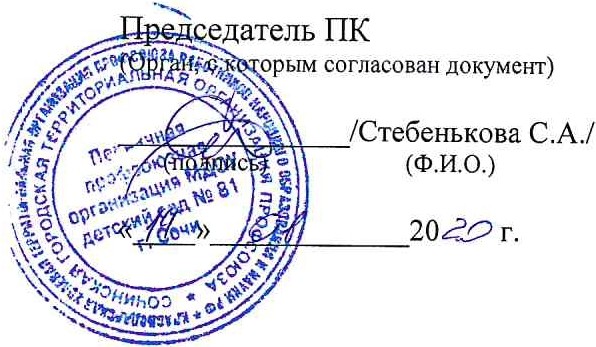 (д олжность р)'Ковод ит еля)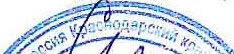 - --41-	:м.-	-	Лllевченко В.А./)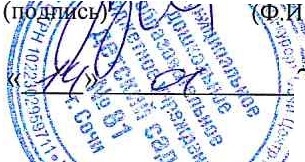 г .ДОЛЖНОСТНАЯ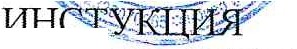 МУЗЫКАЛЬНОГО РУКОВОДИТЕЛЯОБЩИЕ ПОЛОЖЕНИЯНастоящая должностная инструкция музыкального руководителя ДОУ разработана в соответствии с Профессиональным стандартом «Педагог (педагогическая деятельность в сфере дошкольного, начального, основного и среднего общего образования) (воспитатель, учитель)», утвержденного приказом Минтруда и Соцзащиты РФ № 544н от 18 октября 2013 г. (с изм. на 5.08.2016г); с учетом ФГОС дошкольного образования, утвержденного Приказом Минобрнауки России от 17 октября 2013г №1155; Федерального  Закона №273-ФЗ  от 29.12.2012г «Об образовании в Российской Федерации» в редакции oт QJ августа 2018 года, Трудовым кодексом Российской Федерации и другими нормативными актами, регулирующими трудовые отношения между работником и работодателем.Данная должностная инструкция узыкального руководителя ДОУ регламентирует основные трудовые функции, должностные обязанности воспитателя детского сада, права, ответственност,ьа также взаимоотношения и связи по должности в дошкольном образовательном учреждении.Музыкальный руководитель детского сада принимается на работу и освобождается от должности заведующим дошкольном образовательньш учреждением в соответствии с требованиями Трудового Кодекса Российской Федераций.Музыкальный руководитель дошкольного образовательного учреждения должен иметь высшее профессиональное образование или среднее профессиональное образование по направлению подготовки «Образование и педагогика», профессиональное владение техникой исполнения на музыкальном инструменте без предъявлений к стажу работы.Музыкальный руководитель ДОУ непосредственно подчиняется заведующему, выполняет свои должностные обязанности под руководством заместителя по воспитательно­ образовательной работе и старшего воспитателя.К педагогической деятельности не допускаются лица:лишенные	права	заниматься	педагогической   деятельностью	в	соответствии с вступившим в законную силу приговором суда;имеющие	или   имевшие	судимость    за   преступления,   состав	и	виды которых установлены законодательством Российской Федерации;признанные недееспособньши в установленном федеральньш законом порядке;имеющие заболевания, предусмотренные установленньш перечнем.В своей профессиональной деятельности музыкальный руководитель ДОУ должен руководствоваться:Конституцией Российской Федерации;Федеральным законом «Об образовании в Российской Федерации»;Конвенцией о правах ребенка;Трудовым кодексом РФ;законодательными актами Российской Федерации;Порядком организации и осуществления образовательной деятельности по основным общеобразовательным программам – образовательным программам дошкольного образования;СанПиН 2.4.1.3049-13 «Санитарно-эпидемиологические требования к устройству, содержанию и организации режима работы дошкольных образовательных организаций» с изменениями на 27 августа 2015г;Федеральным государственным образовательным стандартом дошкольного образования;Уставом и локальными актами дошкольного образовательного учреждения;Правилами внутреннего трудового распорядка, утвержденными в дошкольном образовательном учреждении;Коллективным договором;приказами и распоряжениями заведующего детским садом;Трудовым договором и Договором, заключенным с родителями (законными представителями) ребенка и др.;правилами и нормами охраны труда и пожарной безопасности;инструкцией по охране труда для воспитателя ДОУ. Работник также должен руководствоваться настоящей должностной инструкцией музыкального руководителя детского сада, педагога (воспитателя), инструкцией по охране труда для педагога ДОУ, другими инструкциями по охране труда при выполнении работ на рабочем месте, при эксплуатации аудио – и  видеотехники.   Музыкальный руководитель должен знать:Преподаваемый предмет в пределах требований федерального государственного образовательного стандарта дошкольного образования и основной общеобразовательной программы, его истории и места в мировой культуре и науке.историю, теорию, закономерности и принципы построения и функционирования образовательных (педагогических) систем, роль и место образования в жизни личности и общества;основные закономерности возрастного развития, стадии и кризисы развития, социализацию личности, индикаторы индивидуальных особенностей траекторий жизни, их возможные девиации, а также основы их психодиагностики;основы психодидактики и поликультурного образования;рабочую программу и методику обучения по данному предмету;пути достижения образовательных результатов и способы оценки результатов обучения.приоритетные направления развития образовательной системы Российской Федерации, законы и иные нормативные правовые акты, регламентирующие образовательно-воспитательную деятельность в Российской Федерации;нормативные документы по вопросам обучения и воспитания детей в дошкольных образовательных учреждениях;Конвенцию о правах ребенка;Федеральный государственный образовательный стандарт дошкольного образования;федеральный закон от 6 марта 2006 г. N 35-ФЗ «О противодействии терроризму»;указ Президента Российской Федерации от 15 февраля 2006 г. N 116 «О мерах по противодействию терроризму»;трудовое законодательство Российской Федерации;;специфику дошкольного образования и особенностей организации работы с детьми раннего и дошкольного возраста;основные психологические подходы:  культурно-исторический, деятельностный и личностный;основы методики образовательной работы, основные принципы деятельного подхода, виды и приемы современных педагогических технологий;современные тенденции развития дошкольного образования;законы и другие нормативные правовые акты, регламентирующие образовательную деятельность дошкольного образовательного учреждения;основы теории художественно-эстетического и личностного развития детей раннего и дошкольного возраста;инструкцию по охране жизни и здоровья детей;педагогику, детскую, возрастную и социальную психологию;психологию отношений, индивидуальные и возрастные особенности детей, возрастную физиологию и гигиену;методы, формы и технологию мониторинга художественно-эстетической (музыкальной) деятельности воспитанников дошкольных образовательных учреждений;педагогическую этику;современные педагогические технологии продуктивного, дифференцированного, развивающего обучения, реализации компетентностного подхода;методы убеждения, аргументации своей позиции, установления контактов с воспитанниками ДОУ разного возраста, их родителями (законными представителями) и коллегами, являющимися сотрудниками;технологии диагностики причин конфликтных ситуаций их профилактики и разрешения;основы работы с текстовыми и графическими редакторами, презентациями, электронной почтой и web- браузерами, мультимедийным оборудованием;правила внутреннего трудового распорядка дошкольного учреждения;санитарно-эпидемиологические требования, предъявляемые к организации образовательного процесса в детском саду;правила и требования охраны труда и пожарной безопасности в дошкольных образовательных учреждениях.1.10. Музыкальный руководитель ДОУ должен уметь:организовывать виды деятельности, осуществляемые в раннем и дошкольном возрасте: пение, слушание, танцевально-ритмические движения, игра на музыкальных инструментах, игровое творчество;применять методы художественно-эстетического и личностного развития детей раннего и дошкольного возраста в соответствии с образовательной программой дошкольной организации;использовать методы и средства анализа психолого – педагогического  мониторинга, позволяющие оценить результаты освоения детьми образовательной программы по музыке, степень сформированности у них качеств, необходимых для дальнейшего обучения и развития на следующих уровнях обучения;владеть всеми видами развивающих деятельностей дошкольника (игровой, музыкальной, песенной, танцевально-ритмической);выстраивать партнерское взаимодействие с родителями (законными представителями) детей раннего и дошкольного возраста для решения образовательных задач по художественно-эстетического (музыкального) развития, использовать методы и средства для их психолого- педагогического просвещения;владеть ИКТ – компетентностями, необходимыми и достаточными для планирования, реализации и оценки образовательной работы по музыке с детьми раннего и дошкольного возраста;владеть формами и методами обучения, в том числе выходящими за рамки учебных занятий: театрализованная деятельность, сценическая деятельность;	разрабатывать (осваивать) и применять современные психолого-педагогические технологии по музыкальному воспитанию, основанные на знании законов развития личности;защищать достоинство и интересы воспитанников, помогать детям, оказавшимся в конфликтной ситуации и/ или неблагоприятных условиях;общаться с детьми, признавать их достоинство, понимая и принимая их;владеть методами организации праздников и развлечений, концертной и театрализованной деятельности;взаимодействовать с другими педагогическими работниками и специалистами в решении образовательных и воспитательных задач;создавать благоприятные условия (благоприятную микросреду и морально-психологический климат для каждого ребенка) для индивидуального творческого и нравственного формирования личности воспитанников;на основе изучения индивидуальных особенностей, рекомендаций учителя-логопеда и педагога-психолога планировать и проводить с воспитанниками с ограниченными возможностями здоровья коррекционно-развивающую работу (с группой и индивидуально).Музыкальный руководитель должен строго соблюдать свою должностную инструкцию, разработанную с учетом ФГОС ДО и Профессионального стандарта педагога (воспитателя), проходить обучение и иметь навыки в оказании первой помощи пострадавшим (1 раз в три года), знать порядок действий при возникновении пожара или иной чрезвычайной ситуации и эвакуации в дошкольном образовательном учреждении.Музыкальный руководитель должен строго соблюдать Федеральный закон от 24.07.98 № 124-ФЗ в редакции от 4 июня 2018 года «Об основных гарантиях прав ребенка в Российской Федерации».Трудовые функцииОсновными трудовыми функциями музыкального руководителя ДОУ являются: 2.1. Педагогическая деятельность по проектированию и реализации образовательного процесса в организациях дошкольного образования.2.1.1. Общепедагогическая функция. Обучение.2.1.2. Воспитательная деятельность. 2.1.3. Развивающая деятельность.2.2. Педагогическая деятельность по проектированию и реализации основных общеобразовательных программ дошкольного образования.Должностные обязанностиВоспитатель имеет следующие должностные обязанности:  3.1. В рамках трудовой функции:Разработка и реализация программы дошкольного образования в рамках основной общеобразовательной программы дошкольного учреждения;осуществление профессиональной деятельности в соответствии с требованиями Федеральных государственных образовательных стандартов дошкольного образования;участие в разработке и реализации программы развития образовательной организации в целях создания безопасной и комфортной образовательной среды;развитие музыкальных способностей и эмоциональной сферы, творческой активности воспитанников;использование  разных видов и форм организации    музыкальной деятельности; составление планов музыкальных занятий, сценариев детских утренников, концертов, руководство их  подготовкой  и проведением;планирование и проведение образовательных  музыкальных занятий;определение содержания музыкальных занятий с учетом возраста, подготовленности, индивидуальных и психофизических особенностей воспитанников; использование современных форм, способов обучения, образовательных, музыкальных технологий, современных методов оценивания достижений воспитанников;участие в организации и проведении массовых мероприятий с воспитанниками в рамках образовательной программы (музыкальные вечера, развлечения, пение, хороводы, танцы, показ кукольного и теневого театра и иные мероприятия), спортивные мероприятия с воспитанниками, обеспечение их музыкального сопровождения;  подготовка атрибутов и пособий к занятиям, участие в работе по изготовлению костюмов; оформление музыкального зала к праздникам;проведение  с воспитателями возрастных групп занятий  по разучиванию репертуара песен, хороводов,    музыкальных движений, музыкальных игр и др.;систематический анализ эффективности музыкальных занятий и подходов к обучению;оказание консультативной и практической помощи воспитанникам и родителям (лиц, их заменяющих);консультирование родителей (лиц, их заменяющих) и воспитателей по вопросам подготовки к их участию в массовых, праздничных мероприятиях;координирование работы педагогического персонала и родителей (лиц, их заменяющих) по вопросам музыкального воспитания детей, определение направления их участия в развитии музыкальных способностей с учетом индивидуальных и возрастных особенностей воспитанников, а также их творческих способностей;организация, осуществление контроля и оценки учебных достижений текущих и итоговых результатов освоения основной образовательной программы воспитанниками по музыкальному воспитанию;формирование мотивации к обучению и творческой деятельности; осуществление воспитательно-образовательной деятельности детей, обеспечивая выполнение образовательной программы в соответствии с Федеральным государственным образовательным стандартом дошкольного образования (ФГОС ДО) и годовым планом дошкольного образовательного учреждения.участие в педагогических советах и других мероприятиях, предусмотренных в годовом плане работы  ДОУ;обобщение и представление опыта своей педагогической деятельности для коллег и родителей воспитанников (законных представителей),  для других  дошкольных учреждений посёлка, района и др.Повышает профессиональное мастерство, проходит курсы повышения квалификации 1 раз в 3 года, при отсутствии квалификационной категории проходит соответствие на занимаемую должность 1 раз в 5 лет. В рамках трудовой функции «Воспитательная деятельность»:- Создание благоприятного  эмоционально-психологического климата в коллективе, является образцом   выполнения этических и педагогических норм; регулирование поведения обучающихся для обеспечения безопасной образовательной среды;реализация современных, в том числе интерактивных, форм и методов воспитательной работы;постановка воспитательных целей, способствующих развитию обучающихся, независимо от их способностей и характера;определение и принятие чётких правил поведения воспитанников в соответствии с Уставом ДОУ и правилами внутреннего трудового распорядка;проектирование и реализация воспитательных программ;реализация воспитательных возможностей различных видов деятельности ребенка (музыкальной, танцевальной, игровой, театрализованной и т.д.);проектирование ситуаций и событий, развивающих эмоционально-ценностную сферу ребенка (культуру переживаний и ценностные ориентации ребенка);создание, поддержание уклада, атмосферы и традиций жизни дошкольной образовательной организации;развитие у детей познавательной активности, самостоятельности, инициативы, творческих способностей;формирование толерантности и навыков поведения в изменяющейся поликультурной среде;создание благоприятной микросреды и морально- психологического климата для каждого ребенка;совершенствование  жизнедеятельности группы воспитанников детского сада в соответствии с индивидуальными и возрастными интересами воспитанников, соблюдение прав и свободы детей;обеспечение охраны жизни, здоровья и безопасности воспитанников во время воспитательно-образовательного процесса в дошкольном образовательном учреждении;проведение наблюдения (мониторинга) за музыкальным развитием детей, в том числе с помощью электронных форм;с уважением и заботой относится к каждому ребенку в ДОУ, проявляет выдержку и педагогический такт в общении с детьми и их родителями;строгое соблюдение норм охраны труда и правил пожарной безопасности в дошкольном образовательном учреждении;своевременное информирование медицинского работника об изменениях в состоянии здоровья детей.В рамках трудовой функции «Развивающая деятельность»:выявление в ходе наблюдения поведенческих личностных проблем ребенка, связанных с особенностями их развития:применение инструментария и методов диагностики и оценки показателей  уровня и динамики развития ребенка по музыкальному воспитанию;освоение и применение психолого-педагогических технологий (в том числе инклюзивных), необходимых для  адресной работы с различными контингентами детей: одаренные дети, дети – сироты, дети с особыми образовательными потребностями  (аутисты, дети с синдромом дефицита внимания и гиперактивностью и др.) дети с ограниченными возможностями здоровья, дети с девиациями поведения, дети с зависимостью;оказание адресной помощи обучающимся;взаимодействие с другими специалистами в рамках психолого – медико – педагогического  консилиума:освоение и адекватное применение специальных технологий и методов, позволяющих проводить коррекционно-развивающую работу;развитие у воспитанников познавательной активности, самостоятельности, инициативы, творческих способностей;3.4. В рамках трудовой функции «Педагогическая деятельность по реализации программ дошкольного образования»:участие в разработке основной образовательной программы дошкольной образовательной программы дошкольной организации в соответствии с Федеральным государственным образовательным стандартом дошкольного образования;участие в создании безопасной и психологически комфортной образовательной среды в музыкальном зале дошкольной организации через обеспечение безопасности жизни детей, поддержание эмоционального благополучия ребенка в период пребывания в ДОУ;Планирование и реализация образовательной работы по музыкальному воспитанию в группе детей раннего и /или дошкольного возраста в соответствии с ФГОС ДО и основными  образовательными программами;разработка (совместно с другими специалистами) и реализация совместно с родителями (законными  представителями) программ индивидуального развития ребенка;Разработка годового плана работы музыкального руководителя в соответствии с годовым планом работы ДОУ;Разработка рабочей программы музыкального руководителя на учебный год;организация и проведение  педагогического мониторинга освоения детьми образовательной программы по музыкальному воспитанию;участие в планировании и корректировке образовательных задач (совместно с психологом и другими специалистами) по результатам мониторинга с учетом индивидуальных особенностей развития каждого ребенка раннего и /или дошкольного возраста.реализация педагогических рекомендаций специалистов (педагога-психолога, учителя-логопеда и др.) в работе с детьми с ограниченными возможностями здоровья;развитие профессионально значимых компетенций, необходимых для решения образовательных задач развития детей раннего и дошкольного возраста по музыкальному воспитанию с учетом особенностей возрастных и индивидуальных особенностей развития;создание позитивного психологического климата в группе и условий для доброжелательных отношений между детьми, в том числе принадлежащими к разным национально-культурным, религиозным общностям и социальным слоям, а также с различными (в том числе ограниченными) возможностями здоровья;организация видов деятельности, осуществляемых в раннем и дошкольном возрасте: слушание, пение, музыкально-ритмические движения, игра на музыкальных инструментах, творческой и театрализованной;  активное использование не директивной помощи и поддержка детской инициативы и самостоятельности в различных видах деятельности;организация образовательного процесса на основе непосредственного общения с каждым ребенком детского сада с учетом его особых образовательных потребностей. Строго соблюдает положения должностной инструкции воспитателя, разработанной на основе профстандарта, установленный в ДОУ режим дня и расписание образовательной деятельности воспитанников детского сада;планирование и проведение с детьми с ограниченными возможностями здоровья коррекционно-развивающей работы на основе изучения индивидуальных особенностей, рекомендаций педагога-психолога и учителя-логопеда;координация деятельности музыкального руководителя и воспитателей в рамках единого воспитательно – образовательного процесса в ДОУ;участие в работе педагогических, методических советов, других формах методической работы, в работе по проведению родительских собраний, оздоровительных, воспитательных и развлекательных мероприятий, предусмотренных образовательной программой ДОУ, в организации и проведении методической и консультативной помощи родителям (лицам, их заменяющим);взаимодействие с родителями (законными представителями) воспитанников по вопросам реализации основной образовательной программы по музыкальному воспитанию, стратегии и тактики воспитательно-образовательного процесса;поддержание надлежащего порядка на своем рабочем месте – музыкальном зале и музыкальном кабинете, бережное и аккуратное использование имущества, музыкальных инструментов методической литературы и пособий;следит  за порядком, температурным режимом и санитарным состоянием музыкального зала;осуществление периодического обновления содержания тематического стенда для родителей по музыкальному воспитанию, оформление музыкального зала к конкурсам и праздничным датам;Ведение в установленном порядке следующей документации:годовой план музыкального руководителя,рабочая программа; перспективный и календарный планы;план праздников и развлечений на все возрастные группы;диагностические материалы обследования детей;другую документацию музыкального руководителя согласно номенклатуре дел в соответствии с приказом заведующего дошкольным образовательным учреждением;освоение дополнительных профессиональных образовательных программ профессиональной переподготовки (при необходимости) или повышения квалификации (не реже 1 раза в 3 года), а также ежегодный периодический медицинский осмотр по установленному в ДОУ графику;выполнение требований заведующего и медицинского работника,  заместителя по ВОР, старшего воспитателя, которые связаны с педагогической деятельностью и охраной жизни и здоровья воспитанников в дошкольном образовательном учреждении;подготовка праздников, организация досугов детей совместно с музыкальным руководителем и воспитателями, а также специалистами учреждения (инструктором по физической культуре, педагогом-психологом, учителем-логопедом); принятие участия в процедуре мониторинга: в начале учебного года для определения зоны образовательных потребностей каждого воспитанника; в конце года – в выявлении уровня достижений каждым воспитанником итоговых показателей освоения программы, динамики формирования целевых ориентиров.3.5. Музыкальный руководитель  должен быть бдительным в здании, на территории детского сада к посторонним предметам, знать алгоритм действия в опасных ситуациях. 3.6. Немедленно сообщает администрации дошкольного учреждения и принимает необходимые меры при угрозе или совершении террористического акта, экстремисткой акции.4. Права Музыкальный руководитель ДОУ имеет следующие права в пределах своей компетенции:Принимать участие в работе творческих групп дошкольного образовательного учреждения.Устанавливать деловые контакты со сторонними образовательными организациями, организациями дополнительного образования (музыкальной школой искусств и др.).Вносить свои предложения администрации ДОУ по улучшению образовательного и воспитательного процесса, а также в процессе разработки воспитательно-образовательной программы и годового плана дошкольного образовательного учреждения;Свободно выбирать и использовать программы и технологии, методики обучения и воспитания, учебные пособия и материалы, соответствующие воспитательно-образовательной программе, утверждённой дошкольным образовательным учреждением.Обобщать и представлять свой опыт педагогической работы на педагогических советах, методических объединениях, родительских собраниях, отчётных итоговых мероприятиях и в печатных изданиях специализированной направленности.Знакомиться с проектами решений заведующего детским садом, которые касаются его непосредственной деятельности.Ознакомиться с новой должностной инструкцией музыкального руководителя ДОУ, составленной на основе Профстандарта и в соответствии с ФГОС дошкольного образования, получить ее на руки.	Музыкальный руководитель имеет право на создание администрацией дошкольного образовательного учреждения условий, необходимых для выполнения своих профессиональных и должностных обязанностей.Участвовать в работе органов самоуправления дошкольным образовательным учреждением, в работе общего собрания работников детского сада.	Своевременно повышать квалификацию (не реже 1 раза в 3 года) и аттестоваться на квалификационную категорию на добровольной основе.Музыкальный руководитель имеет все права, а также право на социальные гарантии, предусмотренные Трудовым кодексом Российской Федерации, Уставом ДОУ, Коллективным договором, Правилами внутреннего трудового распорядка и другими локальными актами дошкольного образовательного учреждения.Музыкальный руководитель ДОУ имеет право на защиту профессиональной чести и достоинства, ознакомиться с жалобами и другими документами, содержащими оценку его деятельности, дать по ним объяснения.Музыкальный руководитель имеет право информировать заведующего, завхоза о приобретении необходимых в воспитательно-образовательной деятельности, развивающих и демонстрационных средств и пособий, необходимости проведения ремонтных работ оборудования и помещения музыкального зала. Выступать на совещаниях, педагогических советах и семинарах, других мероприятиях по вопросам воспитания и образования воспитанников. 4.15. Получать от администрации дошкольного образовательного учреждения материалы нормативно – правового и организационно-методического характера, знакомиться под расписку с соответствующими документами.4.16. Музыкальный руководитель имеет право на ежегодный оплачиваемый отпуск, на получение компенсационных выплат, премий, стимулирующих надбавок в соответствии качеством и объемом труда, согласно Положения  об оплате труда ДОУ. Ответственность5.1  Музыкальный руководитель несёт персональную ответственность:за жизнь и здоровье воспитанников детского сада во время воспитательно-образовательного процесса, праздников и развлечений;за нарушение прав и свобод воспитанников;за неоказание первой доврачебной помощи пострадавшему, не своевременное извещение или скрытие от администрации дошкольного образовательного учреждения несчастного случая;за нарушение порядка действий в случае возникновения чрезвычайной ситуации и эвакуации в ДОУ.5.2 За неисполнение или ненадлежащее исполнение без уважительных причин должностной инструкции музыкального руководителя, Устава дошкольного образовательного учреждения и Правил внутреннего трудового распорядка, иных локальных нормативных актов, законных распоряжений заведующего, в том числе за не использование предоставленных ему прав, воспитатель несёт дисциплинарную ответственность в порядке, определённом трудовым законодательством Российской Федерации.За применение, в том числе однократное, методов воспитания, связанных с физическим и (или) психическим насилием над личностью ребенка, а также совершение иного аморального поступка музыкальный руководитель ДОУ может быть освобождён от занимаемой должности в соответствии с Трудовым Кодексом Российской Федерации и Федеральным Законом «Об образовании в Российской Федерации». Увольнение за данный поступок не является мерой дисциплинарной ответственности.За умышленное причинение дошкольному образовательному учреждению или участникам воспитательно - образовательного процесса ущерба в связи с исполнением (неисполнением) своих должностных обязанностей музыкальный руководитель детского сада несёт материальную ответственность в порядке и пределах, установленных трудовым и (или) гражданским законодательством Российской Федерации.За невыполнение требований охраны труда, несоблюдения правил пожарной безопасности, санитарно-гигиенических правил и норм организации воспитательно-образовательного процесса и режима в группе воспитанников музыкальный руководитель несёт ответственность в пределах определенных административным законодательством РФ. 5.6 За умышленное причинение дошкольному образовательному учреждению или участникам воспитательно- образовательного процесса материального ущерба в связи с исполнением (неисполнением) своих должностных обязанностей музыкальный руководитель несёт материальную ответственность в порядке и в пределах, определенных трудовым и (или) гражданским законодательством Российской Федерации.5.7. За правонарушения, совершенные в процессе осуществления воспитательно-образовательной деятельности музыкальный руководитель несёт ответственность в пределах, определенных административным, уголовным и гражданским законодательством Российской Федерации.6. Взаимоотношения. Связи по должностиМузыкальный руководитель дошкольного образовательного учреждения:Работает в режиме выполнения объёма установленной ему нагрузки по графику, составленному исходя из 36-часовой рабочей недели, с учетом участия в обязательных плановых мероприятиях и самостоятельного планирования работы, на которую не установлены нормы выработки.Осуществляет систематический обмен информацией по вопросам, входящим в его компетенцию, с администрацией, педагогическими работниками и персоналом дошкольного образовательного учреждения.Поддерживает необходимые контакты  с родителями (законными представителями) воспитанников, с педагогами и специалистами МБДОУ, города и др.Своевременно информирует заведующего ДОУ (при отсутствии - иное должностное лицо) о каждом несчастном случае, случаях возникновения групповых инфекционных и неинфекционных заболеваний, аварийных ситуаций в работе систем энерго- и водоснабжения, канализации, а также при других выявленных нарушениях санитарных правил, которые создают угрозу возникновения и распространения инфекционных заболеваний и массовых отравлений.7. Заключительные положенияОзнакомление музыкального руководителя с настоящей должностной инструкцией осуществляется при приёме на работу (до подписания трудового договора).Один экземпляр должностной инструкции находится у работодателя, второй – у сотрудника.Факт ознакомления музыкального руководителя с настоящей должностной инструкцией подтверждается подписью в экземпляре должностной инструкции, хранящемся у заведующего ДОУ, а также в журнале ознакомления с должностными инструкциями.Контроль исполнения данной должностной инструкции возлагается на заместителя заведующего по воспитательно-образовательной работе и старшего воспитателя дошкольного образовательного учреждения.С должностной инструкцией ознакомлен (а), один экземпляр получил (а) на руки и обязуюсь хранить его на рабочем месте.«_____»________________20    г._________________	/___________________/-